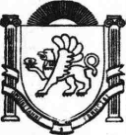 Республика  Крым     Белогорский   район    ЗЫБИНСКИЙ СЕЛЬСКИЙ СОВЕТ____   сессия    ___  созыва                     РЕШЕНИЕ                   ПРОЕКТ_____  2019 года   		с. Зыбины                      		№   _____«О внесении изменений вРешение 5-ой сессии Iсозыва Зыбинского сельского совета Белогорского района Республики Крым «Об установлении налога на имущество физических лиц на территории Зыбинского сельского совета» от 02.12.2014 г. № 34В соответствии с Федеральным законом от 6 октября . № 131-ФЗ «Об общих принципах организации местного самоуправления в Российской Федерации», статьями 12 и 15 части первой Налогового кодекса Российской Федерации, главой 32 части второй Налогового кодекса Российской и Уставом Зыбинского сельского поселения Белогорского района Республики Крым, Зыбинский сельский совет,РЕШИЛ:1. Внести вРешение 5-ой сессии I созыва Зыбинского сельского совета Белогорского района Республики Крым «Об установлении налога на имущество физических лиц на территории Зыбинского сельского совета» от 02.12.2014 г. № 34 (далее – Решение) следующие изменения:1.1. Пункт 2 Решения изложить в новой редакции:«2. Объектами налогообложения признаются следующие виды имущества: 1) жилой дом;2) квартира, комната;3) гараж, машино-место;4) единый недвижимый комплекс;5) объект незавершенного строительства;6) иные здания, строения, сооружения, помещения.».1.2. Таблицу пункта 3 Решения заменить абзацами в следующей редакции:1) 0,1 процента в отношении:жилых домов, частей жилых домов, квартир, частей квартир, комнат;объектов незавершенного строительства в случае, если проектируемым назначением таких объектов является жилой дом;единых недвижимых комплексов, в состав которых входит хотя бы один жилой дом;гаражей и машино-мест, в том числе расположенных в объектах налогообложения, указанных в подпункте 2 настоящего пункта;хозяйственных строений или сооружений, площадь каждого из которых не превышает 50 квадратных метров и которые расположены на земельных участках, предоставленных для ведения личного подсобного, дачного хозяйства, огородничества, садоводства или индивидуального жилищного строительства;2) 2 процентов в отношении объектов налогообложения, включенных в перечень, определяемый в соответствии с пунктом 7 статьи 378.2 настоящего Кодекса, в отношении объектов налогообложения, предусмотренных абзацем вторым пункта 10 статьи 378.2 настоящего Кодекса, а также в отношении объектов налогообложения, кадастровая стоимость каждого из которых превышает 300 миллионов рублей;3) 0,5 процента в отношении прочих объектов налогообложения.1.3. Нумерацию пунктов 6, 7 Решения изменить на 8, 9.1.4. В Решение добавить пункты 6, 7 следующего содержания:«6. Право на налоговую льготу имеют следующие категории налогоплательщиков:1) Герои Советского Союза и Герои Российской Федерации, а также лица, награжденные орденом Славы трех степеней;2) инвалиды I и II групп инвалидности;3) инвалиды с детства, дети-инвалиды;4) участники гражданской войны, Великой Отечественной войны, других боевых операций по защите СССР из числа военнослужащих, проходивших службу в воинских частях, штабах и учреждениях, входивших в состав действующей армии, и бывших партизан, а также ветераны боевых действий;5) лица вольнонаемного состава Советской Армии, Военно-Морского Флота, органов внутренних дел и государственной безопасности, занимавшие штатные должности в воинских частях, штабах и учреждениях, входивших в состав действующей армии в период Великой Отечественной войны, либо лица, находившиеся в этот период в городах, участие в обороне которых засчитывается этим лицам в выслугу лет для назначения пенсии на льготных условиях, установленных для военнослужащих частей действующей армии;6) лица, имеющие право на получение социальной поддержки в соответствии с Законом Российской Федерации от 15 мая 1991 года N 1244-I "О социальной защите граждан, подвергшихся воздействию радиации вследствие катастрофы на Чернобыльской АЭС", в соответствии с Федеральным законом от 26 ноября 1998 года N 175-ФЗ "О социальной защите граждан Российской Федерации, подвергшихся воздействию радиации вследствие аварии в 1957 году напроизводственном объединении "Маяк" и сбросов радиоактивных отходов в реку Теча" и Федеральным законом от 10 января 2002 года N 2-ФЗ "О социальных гарантиях гражданам, подвергшимся радиационному воздействию вследствие ядерных испытаний на Семипалатинском полигоне";7) военнослужащие, а также граждане, уволенные с военной службы по достижении предельного возраста пребывания на военной службе, состоянию здоровья или в связи с организационно-штатными мероприятиями, имеющие общую продолжительность военной службы 20 лет и более;8) лица, принимавшие непосредственное участие в составе подразделений особого риска в испытаниях ядерного и термоядерного оружия, ликвидации аварий ядерных установок на средствах вооружения и военных объектах;9) члены семей военнослужащих, потерявших кормильца, признаваемые таковыми в соответствии с Федеральным законом от 27 мая 1998 года N 76-ФЗ "О статусе военнослужащих";10) пенсионеры, получающие пенсии, назначаемые в порядке, установленном пенсионным законодательством, а также лица, достигшие возраста 60 и 55 лет (соответственно мужчины и женщины), которым в соответствии с законодательством Российской Федерации выплачивается ежемесячное пожизненное содержание;10.1) физические лица, соответствующие условиям, необходимым для назначения пенсии в соответствии с законодательством Российской Федерации, действовавшим на 31 декабря 2018 года;11) граждане, уволенные с военной службы или призывавшиеся на военные сборы, выполнявшие интернациональный долг в Афганистане и других странах, в которых велись боевые действия;12) физические лица, получившие или перенесшие лучевую болезнь или ставшие инвалидами в результате испытаний, учений и иных работ, связанных с любыми видами ядерных установок, включая ядерное оружие и космическую технику;13) родители и супруги военнослужащих и государственных служащих, погибших при исполнении служебных обязанностей;14) физические лица, осуществляющие профессиональную творческую деятельность, - в отношении специально оборудованных помещений, сооружений, используемых ими исключительно в качестве творческих мастерских, ателье, студий, а также жилых домов, квартир, комнат, используемых для организации открытых для посещения негосударственных музеев, галерей, библиотек, - на период такого их использования;15) физические лица - в отношении хозяйственных строений или сооружений, площадь каждого из которых не превышает 50 квадратных метров и которые расположены на земельных участках, предоставленных для ведения личного подсобного, дачного хозяйства, огородничества, садоводства или индивидуального жилищного строительства.6.1. Физические лица, имеющие право на налоговые льготы, установленные законодательством о налогах и сборах, представляют в налоговый орган по своему выбору заявление о предоставлении налоговой льготы, а также вправе представить документы, подтверждающие право налогоплательщика на налоговую льготу.Представление заявления о предоставлении налоговой льготы и подтверждение права налогоплательщика на налоговую льготу осуществляются в порядке, аналогичном порядку, предусмотренному пунктом 3 статьи 361.1 Налогового кодекса РФФЫРРР.Форма заявления о предоставлении налоговой льготы и порядок ее заполнения, формат представления такого заявления в электронной форме утверждаются федеральным органом исполнительной власти, уполномоченным по контролю и надзору в области налогов и сборов.В случае, если налогоплательщик, относящийся к одной из категорий лиц, указанных в пунктах 2, 3, 10, 10.1, 12, 15 пункта 6 настоящего Решения, и имеющий право на налоговую льготу, не представил в налоговый орган заявление о предоставлении налоговой льготы или не сообщил об отказе от применения налоговой льготы, налоговая льгота предоставляется на основании сведений, полученных налоговым органом в соответствии с настоящим Кодексом и другими федеральными законами.7.Налоговая база в отношении объектов налогообложения, указанных в пунктах 3 - 5 статьи 403 Налогового кодекса РФ, находящихся в собственности физических лиц, имеющих трех и более несовершеннолетних детей, уменьшается на величину кадастровой стоимости 5 квадратных метров общей площади квартиры, площади части квартиры, комнаты и 7 квадратных метров общей площади жилого дома, части жилого дома в расчете на каждого несовершеннолетнего ребенка.Налоговый вычет, предусмотренный настоящим пунктом, предоставляется в отношении одного объекта налогообложения каждого вида (квартира, часть квартиры, комната, жилой дом, часть жилого дома) в порядке, аналогичном порядку, предусмотренному пунктами 6 и 7 статьи 407 Налогового кодекса РФ, в том числе в случае непредставления в налоговый орган соответствующего заявления, уведомления.».2. Настоящее решение вступает в силу со дня официального опубликования.Председатель  Зыбинского сельского  совета   				 Т.А. Книжник